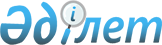 О внесении изменений и дополнений в решение Бурлинского районного маслихата от 24 декабря 2013 года № 17-3 "Об утверждении Правил оказания социальной помощи, установления размеров и определения перечня отдельных категорий нуждающихся граждан Бурлинского района"
					
			Утративший силу
			
			
		
					Решение Бурлинского районного маслихата Западно-Казахстанской области от 13 марта 2017 года № 13-2. Зарегистрировано Департаментом юстиции Западно-Казахстанской области 27 марта 2017 года № 4745. Утратило силу решением Бурлинского районного маслихата Западно-Казахстанской области от 13 февраля 2020 года № 47-6
      Сноска. Утратило силу решением Бурлинского районного маслихата Западно-Казахстанской области от 13.02.2020 № 47-6 (вводится в действие со дня первого официального опубликования).
      В соответствии с Бюджетным кодексом Республики Казахстан от 4 декабря 2008 года, Законами Республики Казахстан от 23 января 2001 года "О местном государственном управлении и самоуправлении в Республике Казахстан", от 28 апреля 1995 года "О льготах и социальной защите участников, инвалидов Великой Отечественной войны и лиц, приравненных к ним", от 13 апреля 2005 года "О социальной защите инвалидов в Республике Казахстан", от 17 июля 2001 года "О государственной адресной помощи" и постановлением Правительства Республики Казахстан от 21 мая 2013 года №504 "Об утверждении Типовых правил оказания социальной помощи, установления размеров и определения перечня отдельных категорий нуждающихся граждан", Бурлинский районный маслихат РЕШИЛ:
      1. Внести в решение Бурлинского районного маслихата от 24 декабря 2013 года №17-3 "Об утверждении Правил оказания социальной помощи, установления размеров и определения перечня отдельных категорий нуждающихся граждан Бурлинского района" (зарегистрированное в Реестре государственной регистрации нормативных правовых актов за №3408, опубликованное 23 января 2014 года в газете "Бөрлі жаршысы – Бурлинские вести") следующие изменения и дополнения:
      в Правилах оказания социальной помощи, установления размеров и определения перечня отдельных категорий нуждающихся граждан Бурлинского района утвержденных указанным решением:
      в пункте 8:
      подпункт 2) исключить;
      подпункт 3) изложить в следующей редакции:
      "3) инвалидам 1, 2 группы по зрению, не пользующимся услугами инва-такси, больным сахарным диабетом 1 типа для возмещения расходов, связанных с их проездом на городском общественном транспорте в размере 1 МРП;";
      в пункте 9:
      подпункт 1) изложить в следующей редакции:
      "1) больным злокачественными новообразованиями, больным туберкулезом, на основании справки подтверждающей заболевание без учета доходов в размере 15 МРП;";
      подпункт 6) изложить в следующей редакции:
      "6) одиноко проживающим и супружеским парам пенсионеров, одиноко проживающим инвалидам на приобретение твердого топлива, без учета доходов, в размере 15 МРП, на лечение по заключению врачебно-консультативной комиссии, без учета доходов, в размере 15 МРП;";
      в подпункте 7) в тексте на государственном языке вносятся изменения, текст на русском языке не меняется;
      дополнить подпунктом 8) следующего содержания:
      "8) инвалидам, для возмещения расходов, связанных с их проездом на санаторное лечение, согласно индивидуальной программе реабилитации, в размере стоимости билетов.";
      в приложении 1 к Правилам оказания социальной помощи, установления размеров и определения перечня отдельных категорий нуждающихся граждан Бурлинского района пятую графу изложить в следующей редакции:
      "5. Второе воскресенье сентября - День семьи единовременно".
      2. Руководителю аппарата районного маслихата (Б.Б.Мукашева) обеспечить государственную регистрацию данного решения в органах юстиции, его официальное опубликование в Эталонном контрольном банке нормативных правовых актов Республики Казахстан и в средствах массовой информации.
      3. Настоящее решение вступает в действие со дня его первого официального опубликования.
      "СОГЛАСОВАН"
Заместитель акима
Западно-Казахстанской области
__________________М.Токжанов
"16" 03 2017 год
      Примечание: расшифровка аббревиатуры:
      МРП – месячный расчетный показатель.
					© 2012. РГП на ПХВ «Институт законодательства и правовой информации Республики Казахстан» Министерства юстиции Республики Казахстан
				
      Председатель сессии

В.К.Ан

      Секретарь Бурлинского
районного маслихата

А.А.Куликешев
